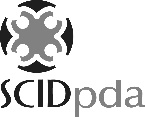 Job AnnouncementThe mission of the Seattle Chinatown International District Preservation and Development Authority (SCIDpda) is to preserve, promote and develop the Chinatown International District as a vibrant community and unique ethnic neighborhood through its programs and services.Currently there is an opening for a full-time Senior Maintenance Technician who will work with the department team to promote efficient facilities operations and assist in establishing and maintaining a high level of satisfaction and community pride through the SCIDpda’s services and programs.Compensation: $20 - $23.50/hour DOEEssential Duties: Include the following. Other duties may be assigned depending upon project, client or workflow needs.  All activities are to be carried out in full accordance with Property Management Policies and Procedures.Perform all maintenance and repair needs as directed by Maintenance Manager, Senior Property Manager, and/or Building Manager depending on scope and location of work to be performedIn addition to performing routine repairs, this position requires a higher skill level, experience, and knowledge of areas such as; plumbing systems, minor electrical repairs such as fixture and outlet replacement, and cabinet, countertop, and flooring installation.Accurately and legibly enter work order information in Yardi to ensure the total time, scope of work performed, and any materials used for maintenance or repair activities are accurate and completeComplete all maintenance or repair activities to SCIDpda and industry standardsMaintain all work areas in a clean and safe condition at all times;  notify Maintenance Manager or Building Manager immediately of any unsafe or potentially hazardous condition(s)Work cooperatively with SCIDpda staff and residents when making repairsMaintain in good working order all SCIDpda equipment, tools and propertyWith supervisor’s approval, order maintenance supplies and other inventories needed for repairMaintain equipment and supply records as directedMaintain shop areas in a clean, safe, orderly and organized conditionShare responsibility and rotate with other maintenance staff in responding to emergency calls after hoursContact outside professionals with supervisor’s approvalKnow the locations and operation of all domestic water, hydronic heating, gas and water shut-off valves, elevator and utility rooms, fire sprinkler valves and drains, and fire alarm systemsPerform other duties as assignedSupervisory Responsibilities:  NoneQualifications:	 Ability to speak, read and write in EnglishValid Washington State Driver’s License, clean driving record, and insurableMinimal Computer skills requiredKnowledge, Skills, and Abilities:  Experience working with multicultural and diverse individuals as customers, vendors, and co-workers.  Knowledge of standard office procedures. General experience in and ability to perform basic plumbing, wall repair, lock repair, electrical, carpentry and painting  The ability to move up to 60 pounds, walk stairs, climb ladders, operate power tools and other generally accepted maintenance/repair tools and office equipment  Keep accurate records and perform basic mathematical computations  Follow instructions accurately and problem solve effectively  Initiate and complete work independentlyWork and communicate effectively with a diverse population, both clients and staff Keep residents’ information confidential; respect residents’ rights and privacyAbility to work with deadline pressures and customer service needs Organize and utilize time appropriately Attention to detail.Education & Experience:  Any combination of experience and training that would likely provide the required knowledge, skills and abilities will be considered.Licenses or Certificates:  None Physical Demands / Working Conditions:  The physical demands here are representative of those that must be met by an employee in a maintenance environment to successfully perform the essential functions of this job.  Reasonable accommodations may be made to enable individuals with disabilities to perform the essential functions of the job.Constant – hearing or taking in auditory information, seeing or taking in visual information. Frequent – standing, moving over a variety of surfaces, driving, operating vehicle controls, exposure to whole body vibrations (as when driving), lifting and carrying up to 10 pounds, climbing stairs, reaching (from knees to shoulders), repetitive hand motion, handling/grasping, fine finger manipulation, talking.Occasional – sitting, lifting and carrying up to 20 pounds, pushing/pulling, climbing ladders, working at heights, bending at the waist, twisting at the waist, crouching, kneeling/squatting, reaching (below knees and above shoulders), repetitive arm motion, using foot controls, operating power tools (including upper body vibrations and excessive noise level).Seldom – crawling, lifting and carrying up to 60 pounds.Work Environment – Senior Maintenance Technicians work at a variety of job sites accessible by walking, minimal driving required.  Whole body vibrations are present when driving.  Upper extremity vibrations are present with some power tools.  Excessive noise level is present with some power tools and appropriate safety is available and must be used when required.  Most of the work sites have stairs and elevators.  Working with power and hand tools, possibility of electric shock and exposure to chemicals, solvents and paint can be potential hazards of the job.  The SCIDpda Safety Committee and Administrative staffs monitor operations for potential hazards.  Employees must bring all actual or potential hazards immediately to the attention of the program administrator and/or the supervisor.This position description generally describes the principal functions of the position, the level of knowledge and skills typically required and the general scope of responsibility.  It is not intended as a complete list of specific duties and responsibilities and should not be considered an all-inclusive listing of work requirements.  Individuals may perform other duties as assigned including work in other functional areas to cover absences or relieve other employees, to equalize peak work periods or otherwise to balance the workload as needed. 